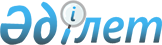 2012-2014 жылдарға арналған аудандық бюджет туралы
					
			Күшін жойған
			
			
		
					Батыс Қазақстан облысы Қаратөбе аудандық мәслихатының 2011 жылғы 13 желтоқсандағы № 34-2 шешімі. Батыс Қазақстан облысы Әділет департаментінде 2012 жылғы 9 қаңтарда № 7-9-112 тіркелді. Күші жойылды - Батыс Қазақстан облысы Қаратөбе аудандық мәслихатының 2013 жылғы 12 маусымдағы № 12-4 шешімімен      Ескерту. Күші жойылды - Батыс Қазақстан облысы Қаратөбе аудандық мәслихатының 12.06.2013 № 12-4 шешімімен      Қазақстан Республикасының 2008 жылғы 4 желтоқсандағы Бюджет кодексіне және Қазақстан Республикасының 2001 жылғы 23 қантардағы "Қазақстан Республикасындағы жергілікті мемлекеттік басқару және өзін-өзі басқару туралы" Заңына сәйкес Батыс Қазақстан облыстық мәслихатының 2011 жылғы 6 желтоқсандағы № 36-1 "2012-2014 жылдарға арналған облыстық бюджет туралы" шешіміне сәйкес аудандық мәслихат ШЕШІМ ЕТТІ:



      1. 2012-2014 жылдарға арналған аудандық бюджет 1, 2 және 3 қосымшаларға сәйкес, соның ішінде 2012 жылға келесі көлемде бекітілсін:

      1) кірістер – 1 962 244 мың теңге, оның ішінде:

      салықтық түсімдер – 157 398 мың. теңге;

      салықтық емес түсімдер – 2 621 мың теңге;

      негізгі капиталды сатудан түсетін түсімдер – 86 мың теңге;

      трансферттер түсімі – 1 802 139 мың теңге;

      2) шығындар – 1 970 025 мың теңге;

      3) таза бюджеттік несиелендіру – 40 425 мың теңге, соның ішінде:

      бюджеттік несиелер – 43 074 мың теңге;

      бюджеттік несиелерді өтеу – 2 649 мың теңге;

      4) қаржы активтерімен операциялар бойынша сальдо – 4 000 мың теңге, оның ішінде:

      қаржы активтерін сатып алу – 4 000 мың теңге;

      мемлекеттің қаржы активтерін сатудан түсетін түсімдер – 0 мың теңге;

      5) бюджет тапшылығы (профициті) – -52 206 мың теңге;

      6) бюджет тапшылығын қаржыландыру (профицитін пайдалану) – 48  206 мың теңге:

      қарыздар түсімі – 26 697 мың теңге;

      қарыздарды өтеу – 2 649 мың теңге;

      бюджет қаражатының пайдаланылатын қалдықтары - 24 158 мың теңге.

       Ескерту. 1 тармаққа өзгерту енгізілді - Батыс Қазақстан облысы Қаратөбе аудандық мәслихатының 2012.04.17 № 2-1, 2012.12.21 № 7-1 (2012.01.01 бастап қолданысқа енгізіледі) Шешімдерімен.



      2. 2012 жылға арналған аудандық бюджет түсімдері Қазақстан Республикасының Бюджет кодексіне, Қазақстан Республикасының "2012-2014 жылдарға арналған республикалық бюджет туралы" Заңына сәйкес және осы шешімнің 4 тармағына сәйкес қалыптастырылады.



      3. 2012 жылға арналған аудандық бюджетте республикалық және облыстық бюджеттен бөлінетін нысаналы трансферттердің және кредиттердің жалпы сомасы 250 933 мың теңге көлемінде қарастырылсын, соның ішінде:

      негізгі орта және жалпы орта білім беретін мемлекеттік мекемелердегі физика, химия, биология кабинеттерін оқу жабдығымен жарақтандыруға – 4 094 мың теңге;

      үйде оқытылатын мүгедек балаларды жабдықпен, бағдарламалық қамтыммен қамтамасыз етуге – 1 800 мың теңге;

      мектепке дейінгі білім беру ұйымдарында мемлекеттік білім беру тапсырысын іске асыруға – 28 550 мың теңге;

      жетім баланы (жетім балаларды) және ата-аналарының қамқорынсыз қалған баланы (балаларды) күтіп-ұстауға қорғаншыларына (қамқоршыларына) ай сайынғы ақшалай қаражат төлемдеріне – 4 101 мың теңге;

      мектеп мұғалімдеріне және мектепке дейінгі ұйымдардың тәрбиешілеріне біліктілік санаты үшін қосымша ақының көлемін ұлғайтуға – 17 168 мың теңге;

      "Назарбаев зияткерлік мектептері" дербес білім ұйымының оқу бағдарламалары бойынша біліктілікті арттырудан өткен мұғалімдерге еңбекақыны арттыруға – 306 мың теңге;

      инженерлік-коммуникациялық инфрақұрылымды жобалауға, дамытуға, жайластыруға және (немесе) сатып алуға – 20 000 мың теңге;

      мемлекеттік коммуналдық тұрғын үй қорының тұрғын үйін жобалауға, салуға және (немесе) сатып алуға – 43 200 мың теңге;

      эпизоотияға қарсы іс-шаралар жүргізуге – 20 037 мың теңге;

      арнайы әлеуметтік қызмет стандарттарын енгізуге – 4 890 мың теңге;

      еңбекақыны субсидиялауға – 13 569 мың теңге;

      жастар тәжірибесін ұйымдастыруға – 11 150 мың теңге;

      жұмыспен қамту орталықтарының қызметін қамтамасыз етуге – 7 505 мың теңге;

      ауылдық елді мекендердің әлеуметтік сала мамандарын әлеуметтік қолдау шараларын іске асыру үшін – 4 391 мың теңге;

      ауылдық елді мекендердің әлеуметтік сала мамандарын әлеуметтік қолдау шараларын іске асыру үшін жергілікті атқарушы органдарға берілетін бюджеттік кредиттер – 26 697 мың теңге;

      ішінара жұмыспен қамтылған қызметкерлерді қайта даярлауға және біліктілігін арттыруға - 685 мың теңге;

      "Өңірлерді дамыту" бағдарламасы шеңберінде өңірлердің экономикалық дамуына жәрдемдесу жөніндегі шараларды іске асыруға - 2 196 мың теңге;

      Қаратөбе ауданының Егіндікөл ауылындағы су құбырының құрылысын аяқтауға - 27 654 мың теңге;

      "Қаратөбе ауданы Жусандой ауылындағы су құбырын қайта құру" жобалық-сметалық құжаттамасын дайындауға - 1 260 мың теңге;

      жалпы орта білім беретін мектептердегі медициналық кабинеттерді жабдықтау үшін - 1 700 мың теңге;

      "2011 жылғы облыстық үздік елді мекен" конкурсының жеңімпаздарын марапаттауға - 2 000 мың теңге;

      Батыс Қазақстан облысы Қаратөбе ауданы Үшағаш ауылындағы әлеуметтік объектілердің газдандырудың жобалық-сметалық құжаттамасын әзірлеуге - 270 мың теңге;

      Батыс Қазақстан облысы Қаратөбе ауданы Соналы ауылындағы әлеуметтік объектілердің газдандырудың жобалық-сметалық құжаттамасын әзірлеуге - 300 мың теңге;

      Батыс Қазақстан облысы Қаратөбе ауданы Қалдығайты ауылындағы әлеуметтік объектілердің газдандырудың жобалық-сметалық құжаттамасын әзірлеуге - 750 мың теңге;

      ардагерлердің санаторлық-курорттық емделуін қамтамасыз етуге - 960 мың теңге;

      білім беру нысандарының коммуналдық қызметтеріне - 5 700 мың теңге.

       Ескерту. 3 тармақ жаңа редакцияда - Батыс Қазақстан облысы Қаратөбе аудандық мәслихатының 2012.04.17 № 2-1; өзгерту енгізілді -  Батыс Қазақстан облысы Қаратөбе аудандық мәслихатының 2012.12.21 № 7-1 (2012.01.01 бастап қолданысқа енгізіледі) Шешімдерімен.



      4. Жергілікті бюджеттердің теңгерімдігін қамтамасыз ету үшін 2012 жылдың кірістерін бөлу нормативі төмендегі кіші сыныптар кірістері бойынша белгіленсін:

      1) жеке табыс салығы аудандық бюджетте 100 пайызда есепке алынады;

      2) әлеуметтік салық аудандық бюджетте 100 пайызда есепке алынады.



      5. Жергілікті атқарушы органдарға қарасты мемлекеттік мекемелер ұсынатын қызметтер мен тауарларды өткізуден түсетін ақшалар Қазақстан Республикасының Бюджет кодексі және Қазақстан Республикасының Үкіметі анықтаған тәртіпте пайдаланылады.



      6. Облыстық бюджеттен 2012 жылы аудандық бюджетке берілетін субвенция көлемі 1 577 903 мың теңге.



      7. Аудан бюджетінен бюджеттік алымдар облыстық бюджетке қарастырылмайды деп белгіленсін.



      8. 2012 жылға арналған жергілікті атқарушы органдарының резерві 2 200 мың теңге көлемінде бекітілсін.



      9. 2012 жылдың 1 қаңтарынан бастап Қазақстан Республикасының еңбек заңнамасымен белгіленген мамандар лауазымдарының тізбесіне ауылдық (селолық) жерлерде қызмет ететін денсаулық сақтау, әлеуметтік қамсыздандыру, білім беру, мәдениет және спорт саласының азаматтық қызметшілеріне осы қызмет түрлерімен қалада айналысатын азаматтық қызметшілердің ставкаларымен салыстырғанда лауазымдық жалақыларын 25%-ға көтеру белгіленсін.



      10. 2012 жылға арналған жергілікті бюджеттердің атқару үдерісінде секвестрлендіруге жатпайтын жергілікті бюджеттік бағдарламалардың тізбесі 4 қосымшаға сай бекітілсін.



      11. Осы шешім 2012 жылдың 1 қаңтарынан бастап қолданысқа енгізіледі.      Сессия төрағасы                  А. Исағалиев

      Аудандық мәслихат хатшысы        Б. Тойшыбаев

Мәслихаттың

2011 жылғы 13 желтоқсандағы

№ 34-2 шешіміне 1 қосымша 2012 жылға арналған аудандық бюджет      Ескерту. 1 қосымша жаңа редакцияда - Батыс Қазақстан облысы Қаратөбе аудандық мәслихатының 2012.12.21 № 7-1 (2012.01.01 бастап қолданысқа енгізіледі) Шешімімен

Мәслихаттың

2011 жылғы 13 желтоқсандағы

№ 34-2 шешіміне 2 қосымша 2013 жылға арналған аудандық бюджет

Мәслихаттың

2011 жылғы 13 желтоқсандағы

№ 34-2 шешіміне 3 қосымша 2014 жылға арналған аудандық бюджет

Мәслихаттың

2011 жылғы 13 желтоқсандағы

№ 34-2 шешіміне 4 қосымша 2012 жылға арналған аудандық (қалалық)

бюджеттердің орындау процесінде секвестрлендіруге

жатпайтын бюджеттік бағдарламалар тізбесі
					© 2012. Қазақстан Республикасы Әділет министрлігінің «Қазақстан Республикасының Заңнама және құқықтық ақпарат институты» ШЖҚ РМК
				СанатыСанатыСанатыСанатыСанатыСомасыСыныбыСыныбыСыныбыСыныбыСомасыІшкі сыныбыІшкі сыныбыІшкі сыныбыСомасыЕрекшелігіЕрекшелігіСомасыАТАУЫСомасы123456І. Кірістер19622441Салықтық түсімдер15739801Табыс салығы749402Жеке табыс салығы7494003Әлеуметтiк салық706001Әлеуметтік салық7060004Меншiкке салынатын салықтар99631Мүлiкке салынатын салықтар25833Жер салығы3504Көлiк құралдарына салынатын салық62505Бірыңғай жер салығы78005Тауарларға, жұмыстарға және қызметтерге салынатын iшкi салықтар12082Акциздер2573Табиғи және басқа да ресурстарды пайдаланғаны үшiн түсетiн түсiмдер04Кәсiпкерлiк және кәсiби қызметтi жүргiзгенi үшiн алынатын алымдар95108Заңдық мәнді іс-әрекеттерді жасағаны және (немесе) оған уәкілеттігі бар мемлекеттік органдар немесе лауазымды адамдар құжаттар бергені үшін алынатын міндетті төлемдер6871Мемлекеттік баж6872Салықтық емес түсiмдер262101Мемлекет меншіктен түсетін кірістер5905Мемлекет меншігіндегі мүлікті жалға беруден түсетін кірістер59004Мемлекеттік бюджеттен қаржыландырылатын, сондай-ақ Қазақстан Республикасы Ұлттық Банкінің бюджетінен (шығыстар сметасынан) ұсталатын және қаржыландырылатын мемлекеттік мекемелер салатын айыппұлдар, өсімпұлдар, санкциялар, өндіріп алулар12311Мұнай секторы ұйымдарынан түсетін түсімдерді қоспағанда, мемлекеттік бюджеттен қаржыландырылатын, сондай-ақ Қазақстан Республикасы Ұлттық Банкінің бюджетінен (шығыстар сметасынан) ұсталатын және қаржыландырылатын мемлекеттік мекемелер салатын айыппұлдар, өсімпұлдар, санкциялар, өндіріп алулар123106Басқа да салықтық емес түсiмдер8001Басқа да салықтық емес түсiмдер8003Негізгі капиталды сатудан түсетін түсімдер8603Жердi және материалдық емес активтердi сату861Жерді сату864Трансферттердің түсімдері180213902Мемлекеттiк басқарудың жоғары тұрған органдарынан түсетiн трансферттер18021392Облыстық бюджеттен түсетiн трансферттер1802139Функционалдық топФункционалдық топФункционалдық топФункционалдық топФункционалдық топКіші функцияКіші функцияКіші функцияКіші функцияБюджеттік бағдарлама әкімшісіБюджеттік бағдарлама әкімшісіБюджеттік бағдарлама әкімшісіБағдарламаБағдарламаАтауыII. Шығыстар197002501Жалпы сипаттағы мемлекеттік қызметтер1695501Мемлекеттік басқарудың жалпы функцияларын орындайтын өкілдік, атқарушы және басқа органдар155471112Аудан (облыстық маңызы бар қала) мәслихатының аппараты14228001Аудан (облыстық маңызы бар қала) мәслихатының қызметін қамтамасыз ету жөніндегі қызметтер14228122Аудан (облыстық маңызы бар қала) әкімінің аппараты50416001Аудан (облыстық маңызы бар қала) әкімінің қызметін қамтамасыз ету жөніндегі қызметтер50416003Мемлекеттік органның күрделі шығыстары0123Қаладағы аудан, аудандық маңызы бар қала, кент, ауыл (село), ауылдық (селолық) округ әкімінің аппараты90827001Қаладағы аудан, аудандық маңызы бар қаланың, кент, ауыл (село), ауылдық (селолық) округ әкімінің қызметін қамтамасыз ету жөніндегі қызметтер90827022Мемлекеттік органның күрделі шығыстары002Қаржылық қызмет270459Ауданның (облыстық маңызы бар қаланың) экономика және қаржы бөлімі270003Салық салу мақсатында мүлікті бағалауды жүргізу2709Жалпы сипаттағы өзге де мемлекеттiк қызметтер13809459Ауданның (облыстық маңызы бар қаланың) экономика және қаржы бөлімі13809001Ауданның (облыстық маңызы бар қаланың) экономикалық саясатын қалыптастыру мен дамыту, мемлекеттік жоспарлау, бюджеттік атқару және коммуналдық меншігін басқару саласындағы мемлекеттік саясатты іске асыру жөніндегі қызметтер1380902Қорғаныс28221Әскери мұқтаждықтар2822122Аудан (облыстық маңызы бар қала) әкімінің аппараты2822005Жалпыға бірдей әскери міндетті атқару шеңберіндегі іс-шаралар282204Білім беру13003431Мектепке дейiнгi тәрбиелеу және оқыту122381464Ауданның (облыстық маңызы бар қаланың) білім бөлімі122381009Мектепке дейінгі тәрбиелеу мен оқытуды қамтамасыз ету93552021Республикалық бюджеттен берілетін нысаналы трансферттер есебінен жалпы үлгідегі, арнайы (түзету), дарынды балалар үшін мамандырылған, жетім балалар мен ата-аналарының қамқорынсыз қалған балалар үшін балабақшалар,шағын орталықтар,мектеп интернаттары, кәмелеттік жасқа толмағандарды бейімдеу орталықтары тәрбиешілеріне біліктілік санаты үшін қосымша ақының мөлшерін ұлғайту279040Мектепке дейінгі білім беру ұйымдарында мемлекеттік білім беру тапсырысын іске асыруға285502Бастауыш, негізгі орта және жалпы орта бiлiм беру1146511464Ауданның (облыстық маңызы бар қаланың) білім бөлімі1146511003Жалпы білім беру1067400006Балаларға қосымша білім беру 61916063Республикалық бюджеттен берілетін трансферттер есебінен "Назарбаев Зияткерлік мектептері" ДБҰ-ның оқу бағдарламалары бойынша біліктілікті арттырудан өткен мұғалімдерге еңбекақыны арттыру 306064Бастауыш, негізгі орта, жалпыға бірдей орта білім беру ұйымдарының (дарынды балаларға арналған мамандырылған (жалпы үлгідегі, арнайы (түзету); жетім балаларға және ата-анасының қамқорлығынсыз қалған балаларға арналған ұйымдар): мектептердің, мектеп-интернаттарының мұғалімдеріне біліктілік санаты үшін қосымша ақы мөлшерін республикалық бюджеттен берілетін трансферттер есебінен ұлғайту168899Білім беру саласындағы өзге де қызметтер31451464Ауданның (облыстық маңызы бар қаланың) білім бөлімі31451001Жергілікті деңгейде білім беру саласындағы мемлекеттік саясатты іске асыру жөніндегі қызметтер6342004Ауданның (облыстық маңызы бар қаланың) мемлекеттік білім беру мекемелерінде білім беру жүйесін ақпараттандыру2693005Ауданның (облыстық маңызы бар қаланың) мемлекеттiк бiлiм беру мекемелер үшiн оқулықтар мен оқу- әдістемелік кешендерді сатып алу және жеткiзу16309007Аудандық (қалалық) ауқымдағы мектеп олимпиадаларын және мектептен тыс іс-шараларды өткізу206015Республикалық бюджеттен берілетін трансферттер есебінен жетім баланы (жетім балаларды) және ата-аналарының қамқорынсыз қалған баланы (балаларды) күтіп-ұстауға асыраушыларына ай сайынғы ақшалай қаражат төлемдері4101020Республикалық бюджеттен берілетін трансферттер есебінен үйде оқытылатын мүгедек балаларды жабдықпен, бағдарламалық қамтыммен қамтамасыз ету 180005Денсаулық сақтау3239Денсаулық сақтау саласындағы өзге де қызметтер323123Қаладағы аудан, аудандық маңызы бар қала, кент, ауыл (село), ауылдық (селолық) округ әкімінің аппараты323002Ерекше жағдайларда сырқатты ауыр адамдарды дәрігерлік көмек көрсететін ең жақын денсаулық сақтау ұйымына жеткізуді ұйымдастыру32306Әлеуметтiк көмек және әлеуметтiк қамтамасыз ету1632602Әлеуметтiк көмек148237451Ауданның (облыстық маңызы бар қаланың) жұмыспен қамту және әлеуметтік бағдарламалар бөлімі148237002Еңбекпен қамту бағдарламасы63710005Мемлекеттік атаулы әлеуметтік көмек 5049006Тұрғын үй көмегін көрсету0007Жергілікті өкілетті органдардың шешімі бойынша мұқтаж азаматтардың жекелеген топтарына әлеуметтік көмек22118010Үйден тәрбиеленіп оқытылатын мүгедек балаларды материалдық қамтамасыз ету1358014Мұқтаж азаматтарға үйде әлеуметтiк көмек көрсету1545801618 жасқа дейінгі балаларға мемлекеттік жәрдемақылар29620017Мүгедектерді оңалту жеке бағдарламасына сәйкес, мұқтаж мүгедектерді міндетті гигиеналық құралдармен және ымдау тілі мамандарының қызмет көрсетуін, жеке көмекшілермен қамтамасыз ету1848023Жұмыспен қамту орталықтарының қызметін қамтамасыз ету90769Әлеуметтiк көмек және әлеуметтiк қамтамасыз ету салаларындағы өзге де қызметтер15023451Ауданның (облыстық маңызы бар қаланың) жұмыспен қамту және әлеуметтік бағдарламалар бөлімі15023001Жергілікті деңгейде жұмыспен қамтуды қамтамасыз ету және халық үшін әлеуметтік бағдарламаларды іске асыру саласындағы мемлекеттік саясатты іске асыру жөніндегі қызметтер13976011Жәрдемақыларды және басқа да әлеуметтік төлемдерді есептеу, төлеу мен жеткізу бойынша қызметтерге ақы төлеу104707Тұрғын үй-коммуналдық шаруашылық1183731Тұрғын үй шаруашылығы66380458Ауданның (облыстық маңызы бар қаланың) тұрғын үй-коммуналдық шаруашылығы, жолаушылар көлігі және автомобиль жолдары бөлімі3180003Мемлекеттік тұрғын үй қорының сақтаулуын үйымдастыру500004Азаматтардың жекелеген санаттарын тұрғын үймен қамтамасыз ету2600031Кондоминиум объектілеріне техникалық паспорттар дайындау80466Ауданның (облыстық маңызы бар қаланың) сәулет, қала құрылысы және құрылыс бөлімі63200003Мемлекеттік коммуналдық тұрғын үй қорының тұрғын үйін жобалау, салу және (немесе) сатып алу43200004Инженерлік коммуникациялық инфрақұрылымды жобалау, дамыту, жайластыру және (немесе) сатып алу200002Коммуналдық шаруашылық33079458Ауданның (облыстық маңызы бар қаланың) тұрғын үй-коммуналдық шаруашылығы, жолаушылар көлігі және автомобиль жолдары бөлімі1507033Инженерлік-коммуникациялық инфрақұрылымды жобалау, дамыту, жайластыру және (немесе) сатып алу1507466Ауданның (облыстық маңызы бар қаланың) сәулет, қала құрылысы және құрылыс бөлімі31572005Коммуналдық шаруашылығын дамыту1320006Сумен жабдықтау және су бұру жүйесін дамыту302523Елді-мекендерді абаттандыру18914123Қаладағы аудан, аудандық маңызы бар қала, кент, ауыл (село), ауылдық (селолық) округ әкімінің аппараты18014008Елді-мекендердің көшелерін жарықтандыру4307009Елді-мекендердің санитариясын қамтамасыз ету2640011Елді-мекендерді абаттандыру мен көгалдандыру11067458Ауданның (облыстық маңызы бар қаланың) тұрғын үй-коммуналдық шаруашылық, жолаушылар көлігі және автомобиль жолдары бөлімі 900018Елдi-мекендердi абаттандыру және көгалдандыру90008Мәдениет, спорт, туризм және ақпараттық кеңістiк1404421Мәдениет саласындағы қызмет79933457Ауданның (облыстық маңызы бар қаланың) мәдениет, тілдерді дамыту, дене шынықтыру және спорт бөлімі79933003Мәдени-демалыс жұмысын қолдау799332Спорт1818457Ауданның (облыстық маңызы бар қаланың) мәдениет, тілдерді дамыту, дене шынықтыру және спорт бөлімі1818009Аудандық (облыстық маңызы бар қалалық) деңгейде спорттық жарыстар өткiзу18183Ақпараттық кеңiстiк42714456Ауданның (облыстық маңызы бар қаланың) ішкі саясат бөлімі8315002Газеттер мен журналдар арқылы мемлекеттік ақпараттық саясат жүргізу жөніндегі қызметтер7815005Телерадиохабарларын тарату арқылы мемлекеттік ақпараттық саясатты жүргізу жөніндегі қызметтер500457Ауданның (облыстық маңызы бар қаланың) мәдениет, тілдерді дамыту, дене шынықтыру және спорт бөлімі34399006Аудандық (қалалық) кiтапханалардың жұмыс істеуі343999Мәдениет, спорт, туризм және ақпараттық кеңiстiктi ұйымдастыру жөнiндегi өзге де қызметтер15977456Ауданның (облыстық маңызы бар қаланың) ішкі саясат бөлімі7862001Жергілікті деңгейде ақпарат, мемлекеттілікті нығайту және азаматтардың әлеуметтік сенімділігін қалыптастыру саласында мемлекеттік саясатты іске асыру жөніндегі қызметтер5187003Жастар саясаты саласындағы өңірлік бағдарламаларды iске асыру2675457Ауданның (облыстық маңызы бар қаланың) мәдениет, тілдерді дамыту, дене шынықтыру және спорт бөлімі8115001Жергілікті деңгейде мәдениет, тілдерді дамыту, дене шынықтыру және спорт саласындағы мемлекеттік саясатты іске асыру жөніндегі қызметтер811510Ауыл, су, орман, балық шаруашылығы, ерекше қорғалатын табиғи аумақтар, қоршаған ортаны және жануарлар дүниесін қорғау, жер қатынастары309631Ауыл шаруашылығы4391459Ауданның (облыстық маңызы бар қаланың) экономика және қаржы бөлімі4391099Мамандарды әлеуметтік қолдау шараларды іске асыру43916Жер қатынастары6535463Ауданның (облыстық маңызы бар қаланың) жер қатынастары бөлімі6535001Аудан (облыстық маңызы бар қала) аумағында жер қатынастарын реттеу саласындағы мемлекеттік саясатты іске асыру жөніндегі қызметтер65359Ауыл, су, орман, балық шаруашылығы және қоршаған ортаны қорғау мен жер қатынастары саласындағы өзге де қызметтер20037475Ауданның (облыстық маңызы бар қаланың) кәсіпкерлік, ауыл шаруашылығы және ветеринария бөлімі20037013Эпизоотияға қарсы іс-шаралар жүргізу2003711Өнеркәсіп, сәулет, қала құрылысы және құрылыс қызметі91512Сәулет, қала құрылысы және құрылыс қызметі9151466Ауданның (облыстық маңызы бар қаланың) сәулет, қала құрылысы және құрылыс бөлімі9151001Құрылыс, облыс қалаларының, аудандарының және елді-мекендерінің сәулеттік бейнесін жақсарту саласындағы мемлекеттік саясатты іске асыру және ауданның (облыстық маңызы бар қаланың) аумағында ұтымды және тиімді қала құрылысын игеруді қамтамасыз ету жөніндегі қызметтер 9151015Мемлекеттік органдардың күрделі шығыстары013Өзгелер232999Өзгелер23299123Қаладағы аудан, аудандық маңызы бар қала, кент, ауыл (село), ауылдық (селолық) округ әкімінің аппараты2196040Республикалық бюджеттен берілетін нысаналы трансферттер есебінен "Өңірлерді дамыту" Бағдарламасы шеңберінде өңірлерді экономикалық дамытуға жәрдемдесу бойынша шараларды іске асыру 2196458Ауданның (облыстық маңызы бар қаланың) тұрғын үй-коммуналдық шаруашылығы, жолаушылар көлігі және автомобиль жолдары бөлімі7498001Жергілікті деңгейде тұрғын үй-коммуналдық шаруашылығы, жолаушылар көлігі және автомобиль жолдары саласындағы мемлекеттік саясатты іске асыру жөніндегі қызметтер6498065Заңды тұлғалардың жарғылық капиталын қалыптастыру немесе ұлғайту1000459Ауданның (облыстық маңызы бар қаланың) экономика және қаржы бөлімі3900012Ауданның (облыстық маңызы бар қаланың) жергілікті атқарушы органының резерві 3900475Ауданның (облыстық маңызы бар қаланың) кәсіпкерлік, ауыл шаруашылығы және ветеринария бөлімі9705001Жергілікті деңгейде кәсіпкерлік, өнеркәсіп, ауыл шаруашылығы және ветеринария саласындағы мемлекеттік саясатты іске асыру жөніндегі қызметтер9705003Мемлекеттік органның күрделі шығыстары014Борышқа қызмет көрсету31Борышқа қызмет көрсету3459Ауданның (облыстық маңызы бар қаланың) экономика және қаржы бөлімі3021Жергілікті атқарушы органдардың облыстық бюджеттен қарыздар бойынша сыйақылар мен өзге де төлемдерді төлеу бойынша борышына қызмет көрсету315Трансферттер74961Трансферттер7496459Ауданның (облыстық маңызы бар қаланың) экономика және қаржы бөлімі7496006Пайдаланылмаған (толық пайдаланылмаған) нысаналы трансферттерді қайтару3137024Мемлекеттік органдардың функцияларын мемлекеттік басқарудың төмен тұрған деңгейлерінен жоғарғы деңгейлерге беруге байланысты жоғары тұрған бюджеттерге берілетін ағымдағы нысаналы трансферттер4359III. Таза бюджеттік несиелендіру40425Бюджеттік кредиттер4307410Ауыл, су, орман, балық шаруашылығы, ерекше қорғалатын табиғи аумақтар, қоршаған ортаны және жануарлар дүниесін қорғау, жер қатынастары430741Ауыл шаруашылығы43074459Ауданның (облыстық маңызы бар қаланың) экономика және қаржы бөлімі43074018Мамандарды әлеуметтік қолдау шараларын іске асыруға берілетін бюджеттік кредиттер43074СанатыСанатыСанатыСанатыСанатыСыныбыСыныбыСыныбыСыныбыІшкі сыныбыІшкі сыныбыІшкі сыныбыАтауы5Бюджеттік несиелерді өтеу264901Бюджеттік кредиттерді өтеу26491Мемлекеттік бюджеттен берілген бюджеттік несиелерді өтеу2649IV. Қаржы активтермен жасалатын операциялар бойынша сальдо4000Функционалдық топФункционалдық топФункционалдық топФункционалдық топФункционалдық топКіші функцияКіші функцияКіші функцияКіші функцияБюджеттік бағдарлама әкімшісіБюджеттік бағдарлама әкімшісіБюджеттік бағдарлама әкімшісіБағдарламаБағдарламаАтауыҚаржы активтерін сатып алу400013Басқалар40009Басқалар4000459Ауданның (облыстық маңызы бар қаланың) экономика және қаржы бөлімі4000014Заңды тұлғалардың жарғылық капиталын қалыптастыру немесе ұлғайту4000СанатыСанатыСанатыСанатыСанатыСыныбыСыныбыСыныбыСыныбыІшкі сыныбыІшкі сыныбыІшкі сыныбыАтауы06Мемлекеттің қаржы активтерін сатудан түсетін түсімдер001Мемлекеттің қаржы активтерін сатудан түсетін түсімдер01Қаржы активтерін ел ішінде сатудан түсетін түсімдер0V. БЮДЖЕТ ТАПШЫЛЫҒЫ (ПРОФИЦИТІ)-52206VI. БЮДЖЕТ ТАПШЫЛЫҒЫН ҚАРЖЫЛАНДЫРУ (ПРОФИЦИТІН ПАЙДАЛАНУ)482067Қарыздар түсімі2669701Мемлекеттік ішкі қарыздар266972Қарыз алу келісім-шарттары2669716Қарыздарды өтеу26491Қарыздарды өтеу2649459Ауданның (облыстық маңызы бар қаланың) экономика және қаржы бөлімі2649005Жергілікті атқарушы органның жоғары тұрған бюджет алдындағы борышын өтеу264908Бюджет қаражаттарының пайдаланылатын қалдықтары2415801Бюджет қаражаты қалдықтары241581Бюджет қаражатының бос қалдықтары24158СанатыСанатыСанатыСанатыСанатыСомасыСыныбыСыныбыСыныбыСыныбыСомасыІшкі сыныбыІшкі сыныбыІшкі сыныбыСомасыЕрекшелігіЕрекшелігіСомасыАТАУЫСомасы123456І. Кірістер17720501000Салықтық түсiмдер15792701Табыс салығы686442Жеке табыс салығы6864403Әлеуметтiк салық742271Әлеуметтiк салық7422704Меншiкке салынатын салықтар123131Мүлiкке салынатын салықтар48493Жер салығы6374Көлiк құралдарына салынатын салық54495Бірыңғай жер салығы137805Тауарларға, жұмыстарға және қызметтерге салынатын iшкi салықтар15272Акциздер3223Табиғи және басқа да ресурстарды пайдаланғаны үшiн түсетiн түсiмдер5114Кәсiпкерлiк және кәсiби қызметтi жүргiзгенi үшiн алынатын алымдар69408Заңдық мәнді іс-әрекеттерді жасағаны және (немесе) оған уәкілеттігі бар мемлекеттік органдар немесе лауазымды адамдар құжаттар бергені үшін алынатын міндетті төлемдер12161Мемлекеттік баж12162Салықтық емес түсiмдер264801Мемлекеттік меншiктен түсетін кірістер8755Мемлекет меншігіндегі мүлікті жалға беруден түсетін кірістер87506Баска да салықтық емес түсімдер17731Басқа да салықтық емес түсімдер17733Негізгі капиталды сатудан түсетін түсімдер21703Жердi және материалдық емес активтердi сату2171Жерді сату2174Трансферттердің түсімдері161125802Мемлекеттiк басқарудың жоғары тұрған органдарынан түсетiн трансферттер16112582Ағымдағы нысаналы трансферттер02Нысаналы даму трансферттері02Субвенциялар1611258Функционалдық топФункционалдық топФункционалдық топФункционалдық топФункционалдық топКіші функцияКіші функцияКіші функцияКіші функцияБюджеттік бағдарлама әкімшісіБюджеттік бағдарлама әкімшісіБюджеттік бағдарлама әкімшісіБағдарламаБағдарламаАтауыII. Шығындар177205001Жалпы сипаттағы мемлекеттiк қызметтер 1825151Мемлекеттiк басқарудың жалпы функцияларын орындайтын өкiлдi, атқарушы және басқа органдар167649112Аудан (облыстық маңызы бар қала) мәслихатының аппараты19080001Аудан (облыстық маңызы бар қала) мәслихатының қызметін қамтамасыз ету жөніндегі қызметтер19080122Аудан (облыстық маңызы бар қала) әкімінің аппараты51509001Аудан (облыстық маңызы бар қала) әкімінің қызметін қамтамасыз ету жөніндегі қызметтер51509123Қаладағы аудан, аудандық маңызы бар қала, кент, ауыл (село), ауылдық (селолық) округ әкімінің аппараты97060001Қаладағы аудан, аудандық маңызы бар қаланың, кент, ауыл (село), ауылдық (селолық) округ әкімінің қызметін қамтамасыз ету жөніндегі қызметтер970609Жалпы сипаттағы өзге де мемлекеттiк қызметтер14866459Ауданның (облыстық маңызы бар қаланың) экономика және қаржы бөлімі14866001Экономикалық саясатты, қалыптастыру мен дамыту, мемлекеттік жоспарлау ауданның (облыстық маңызы бар қаланың) бюджеттік атқару және коммуналдық меншігін басқару саласындағы мемлекеттік саясатты іске асыру жөніндегі қызметтер1486602Қорғаныс43171Әскери мұқтаждар4317122Аудан (облыстық маңызы бар қала) әкімінің аппараты4317005Жалпыға бірдей әскери міндетті атқару шеңберіндегі іс-шаралар431704Бiлiм беру11707671Мектепке дейiнгi тәрбие және оқыту78631464Ауданның (облыстық маңызы бар қаланың) білім бөлімі78631009Мектепке дейінгі тәрбие ұйымдарының қызметін қамтамасыз ету78631021Мектеп мұғалімдеріне және мектепке дейінгі ұйымдардың тәрбиешілеріне біліктілік санаты үшін қосымша ақы көлемін ұлғайту02Бастауыш, негізгі орта және жалпы орта білім беру1065140464Ауданның (облыстық маңызы бар қаланың) білім бөлімі1065140003Жалпы бiлiм беру1012911006Балаларға қосымша білім беру 52229063"Назарбаев зияткерлік мектептері" ДБҰ-ның оқу бағдарламалары бойынша біліктілікті арттырудан өткен мұғалімдерге еңбекақына арттыруға09Бiлiм беру саласындағы өзге де қызметтер26996464Ауданның (облыстық маңызы бар қаланың) білім бөлімі26996001Жергілікті деңгейде білім беру саласындағы мемлекеттік саясатты іске асыру жөніндегі қызметтер6444004Ауданның (облыстық маңызы бар қаланың) мемлекеттік білім беру мекемелерінде білім беру жүйесін ақпараттандыру2882005Ауданның (облыстық маңызы бар қаланың) мемлекеттік білім беру мекемелер үшін оқулықтар мен оқу-әдiстемелiк кешендерді сатып алу және жеткізу17451007Аудандық (қалалық) ауқымдағы мектеп олимпиадаларын және мектептен тыс іс-шараларды өткiзу219015Жетім баланы (жетім балаларды) және ата-аналарының қамқорынсыз қалған баланы (балаларды) күтіп-ұстауға асыраушыларына ай сайынғы ақшалай қаражат төлемдері0020Үйде оқытылатын мүгедек балаларды жабдықпен, бағдарламалық қамтыммен қамтамасыз ету005Денсаулық сақтау4039Денсаулық сақтау саласындағы өзге де қызметтер403123Қаладағы аудан, аудандық маңызы бар қала, кент, ауыл (село), ауылдық (селолық) округ әкімінің аппараты403002Ерекше жағдайларда сырқатты ауыр адамдарды дәрігерлік көмек көрсететін ең жақын денсаулық сақтау ұйымына жеткізуді ұйымдастыру40306Әлеуметтiк көмек және әлеуметтiк қамсыздандыру1980892Әлеуметтiк көмек180228123Қаладағы аудан, аудандық маңызы бар қала, кент, ауыл (село), ауылдық (селолық) округ әкімінің аппараты12958003Мұқтаж азаматтарға үйінде әлеуметтік көмек көрсету12958451Ауданның (облыстық маңызы бар қаланың) жұмыспен қамту және әлеуметтік бағдарламалар бөлімі167270002Еңбекпен қамту бағдарламасы47566005Мемлекеттiк атаулы әлеуметтік көмек21712006Тұрғын үй көмегі12637007Жергілікті өкілетті органдардың шешімі бойынша мұқтаж азаматтардың жекелеген топтарына әлеуметтік көмек28975010Үйден тәрбиеленіп оқытылатын мүгедек балаларды материалдық қамтамасыз ету1852014Мұқтаж азаматтарға үйде әлеуметтік көмек көрсету83601618 жасқа дейінгі балаларға мемлекеттік жәрдемақылар 50704017Мүгедектерді оңалту жеке бағдарламасына сәйкес, мұқтаж мүгедектерді міндетті гигиеналық құралдармен қамтамасыз етуге, және ымдау тілі мамандарының, жеке көмекшілердің қызмет көрсету2988023Жұмыспен қамту орталықтарының қызметін қамтамасыз ету09Әлеуметтiк көмек және әлеуметтiк қамтамасыз ету салаларындағы өзге де қызметтер17861451Ауданның (облыстық маңызы бар қаланың) жұмыспен қамту және әлеуметтік бағдарламалар бөлімі17861001Жергілікті деңгейде халық үшін әлеуметтік бағдарламаларды жұмыспен қамтуды қамтамасыз етуді іске асыру саласындағы мемлекеттік саясатты іске асыру жөніндегі қызметтер15645011Жәрдемақыларды және басқа да әлеуметтік төлемдерді есептеу, төлеу мен жеткізу бойынша қызметтерге ақы төлеу221607Тұрғын үй-коммуналдық шаруашылық270511Тұрғын үй шаруашылығы0458Ауданның (облыстық маңызы бар қаланың) тұрғын үй-коммуналдық шаруашылығы, жолаушылар көлігі және автомобиль жолдары бөлімі0033Инженерлік-коммуникациялық инфрақұрылымды жобалау, дамыту, жайластыру және (немесе) сатып алу0466Ауданның (облыстық маңызы бар қаланың) сәулет, қала құрылысы және құрылыс бөлімі0003Мемлекеттік коммуналдық тұрғын үй қорының тұрғын үй құрылысы0004Инженерлік коммуникациялық инфрақұрылымды дамыту және жайластыру03Елдi-мекендердi көркейту27051123Қаладағы аудан, аудандық маңызы бар қала, кент, ауыл (село), ауылдық (селолық) округ әкімінің аппараты19949008Елді-мекендерде көшелерді жарықтандыру3715009Елді-мекендердің санитариясын қамтамасыз ету4077011Елді-мекендердi абаттандыру мен көгалдандыру12157458Ауданның (облыстық маңызы бар қаланың) тұрғын үй коммуналдық шаруашылық, жолаушылар көлігі және автомобиль жолдары бөлімі 7102018Елдi мекендердi абаттандыру және көгалдандыру710208Мәдениет, спорт, туризм және ақпараттық кеңістiк1491161Мәдениет саласындағы қызмет87905457Ауданның (облыстық маңызы бар қаланың) мәдениет, тілдерді дамыту, дене шынықтыру және спорт бөлімі87905003Мәдени-демалыс жұмысын қолдау879052Спорт1928457Ауданның (облыстық маңызы бар қаланың) мәдениет, тілдерді дамыту, дене шынықтыру және спорт бөлімі1928009Аудандық (облыстық маңызы бар қалалық) деңгейде спорттық жарыстар өткiзу19283Ақпараттық кеңiстiк42958456Ауданның (облыстық маңызы бар қаланың) ішкі саясат бөлімі9362002Газеттер мен журналдар арқылы мемлекеттік ақпараттық саясат жүргізу жөніндегі қызметтер8362005Телерадиохабарларын тарату арқылы мемлекеттік ақпараттық саясатты жүргізу жөніндегі қызметтер1000457Ауданның (облыстық маңызы бар қаланың) мәдениет, тілдерді дамыту, дене шынықтыру және спорт бөлімі33596006Аудандық (қалалық) кітапханалардың жұмыс істеуі335969Мәдениет,спорт,туризм және ақпараттық кеңістікті ұйымдастыру жөніндегі өзге де қызметтер16325456Ауданның (облыстық маңызы бар қаланың) ішкі саясат бөлімі7990001Жергілікті деңгейде аппарат, мемлекеттілікті нығайту және азаматтардың әлеуметтік сенімділігін қалыптастыруда мемлекеттік саясатты іске асыру жөніндегі қызметтер5128003Жастар саясаты саласындағы өңірлік бағдарламаларды iске асыру2862457Ауданның (облыстық маңызы бар қаланың) мәдениет, тілдерді дамыту, дене шынықтыру және спорт бөлімі8335001Жергілікті деңгей мәдениет, тілдерді дамыту, дене шынықтыру және спорт саласындағы мемлекеттік саясатты іске асыру жөніндегі қызметтер833510Ауыл, су, орман, балық шаруашылығы, ерекше қорғалатын табиғи аумақтар, қоршаған ортаны және жануарлар дүниесін қорғау, жер қатынастары70191Ауыл шаруашылығы0459Ауданның (облыстық маңызы бар қаланың) экономика және қаржы бөлімі0099Республикалық бюджеттен берілетін нысаналы трансферттер есебiнен ауылдық елді-мекендер саласының мамандарын әлеуметтік қолдау шараларын іске асыру 02Су шаруашылығы0463Ауданның (облыстық маңызы бар қаланың) жер қатынастары бөлімі7019001Аудан (облыстық маңызы бар қала) аумағында жер қатынастарын реттеу саласындағы мемлекеттік саясатты іске асыру жөніндегі қызметтер70199Ауыл, су, орман, балық шаруашылығы және қоршаған ортаны қорғау мен жер қатынастары саласындағы өзге де қызметтер0475Ауданның (облыстық маңызы бар қаланың) кәсіпкерлік, ауыл шаруашылығы және ветеринария бөлімі0013Эпизоотияға қарсы іс-шаралар жүргізу011Өнеркәсіп, сәулет, қала құрылысы және құрылыс қызметі98362Сәулет, қала құрылысы және құрылыс қызметі9836466Ауданның (облыстық маңызы бар қаланың) сәулет, қала құрылысы және құрылыс бөлімі9836001Құрылыс, облыс қалаларының, аудандарының және елді-мекендерінің сәулеттік бейнесін жақсарту саласындағы мемлекеттік саясатты іске асыру және ауданның (облыстық маңызы бар қаланың) аумағын оңтайла және тиімді қала құрылыстық игеруді қамтамасыз ету жөніндегі қызметтер9836015Мемлекеттік органдардың күрделі шығыстары013Басқалар229379Басқалар22937451Ауданның (облыстық маңызы бар қаланың) жұмыспен қамту және әлеуметтік бағдарламалар бөлімі0022"Бизнестің жол картасы - 2020" бағдарламасы шеңберінде жеке кәсіпкерлікті қолдау0458Ауданның (облыстық маңызы бар қаланың) тұрғын үй коммуналдық шаруашылық, жолаушылар көлігі және автомобиль жолдары бөлімі 6775001Жергілікті деңгейде тұрғын үй-коммуналдық шаруашылығы, жолаушылар көлігі және автомобиль жолдары саласындағы мемлекеттік саясатты іске асыру жөніндегі қызметтер6775459Ауданның (облыстық маңызы бар қаланың) экономика және қаржы бөлімі3200012Ауданның (облыстық маңызы бар қаланың) жергілікті атқарушы органының резерві 3200475Ауданның (облыстық маңызы бар қаланың) кәсіпкерлік, ауыл шаруашылығы және ветеринария бөлімі12962001Жергілікті деңгейде кәсіпкерлік, өнеркәсіп, ауыл шаруашылығы және ветеринарии саласындағы мемлекеттік саясатты іске асыру жөніндегі қызметтер1296215Трансферттер01Трансферттер0459Ауданның (облыстық маңызы бар қаланың) экономика және қаржы бөлімі0006Нысаналы пайдаланылмаған (толық пайдаланылмаған) трансферттерді қайтару0024Мемлекеттік органдардың функцияларын мемлекеттік басқарудың төмен тұрған деңгейлерінен жоғары деңгейлерге беруге байланысты жоғары тұрған бюджеттерге берілетін ағымдағы нысаналы трансферттер0ІІІ. Таза бюджеттік несиелендіру0Бюджеттік несиелер10Ауыл, су, орман, балық шаруашылығы, ерекше қорғалатын табиғи аумақтар, қоршаған ортаны және жануарлар дүниесін қорғау, жер қатынастары1Ауыл шаруашылығы459Ауданның (облыстық маңызы бар қаланың) экономика және қаржы бөлімі0018Ауылдық елді-мекендердің әлеуметтік саласының мамандарын әлеуметтік қолдау шараларын іске асыру үшін бюджеттік кредиттер0СанатыСанатыСанатыСанатыСанатыСыныбыСыныбыСыныбыСыныбыІшкі сыныбыІшкі сыныбыІшкі сыныбыАтауы5Бюджеттік несиелерді өтеу001Бюджеттік кредиттерді өтеу01Мемлекеттік бюджеттен берілген бюджеттік несиелерді өтеу0IV. Қаржы активтермен жасалатын операциялар бойынша сальдо0Функционалдық топФункционалдық топФункционалдық топФункционалдық топФункционалдық топКіші функцияКіші функцияКіші функцияКіші функцияБюджеттік бағдарлама әкімшісіБюджеттік бағдарлама әкімшісіБюджеттік бағдарлама әкімшісіБағдарламаБағдарламаАтауыҚаржы активтерін сатып алу013Басқалар09Басқалар0459Ауданның (облыстық маңызы бар қаланың) экономика және қаржы бөлімі0014Заңды тұлғалардың жарғылық капиталын қалыптастыру немесе ұлғайту0СанатыСанатыСанатыСанатыСанатыСыныбыСыныбыСыныбыСыныбыІшкі сыныбыІшкі сыныбыІшкі сыныбыАтауы06Мемлекеттің қаржы активтерін сатудан түсетін түсімдер001Мемлекеттің қаржы активтерін сатудан түсетін түсімдер01Қаржы активтерін ел ішінде сатудан түсетін түсімдер0V. БЮДЖЕТ ТАПШЫЛЫҒЫ (ПРОФИЦИТІ)0VI. БЮДЖЕТ ТАПШЫЛЫҒЫН ҚАРЖЫЛАНДЫРУ (ПРОФИЦИТІН ПАЙДАЛАНУ)07Қарыздар түсімі001Мемлекеттік ішкі қарыздар02Қарыз алу келісім-шарттары0Ауданның (облыстық маңызы бар қаланың) жергілікті атқарушы органы алатын қарыздар016Қарыздарды өтеу01Қарыздарды өтеу0459Ауданның (облыстық маңызы бар қаланың) экономика және қаржы бөлімі0005Жергілікті атқарушы органның жоғары тұрған бюджет алдындағы борышын өтеу0022Жергілікті бюджеттен бөлінген пайдаланылмаған бюджеттік кредиттерді қайтару008Бюджет қаражаттарының пайдаланылатын қалдықтары001Бюджет қаражаты қалдықтары01Бюджет қаражатының бос қалдықтары0СанатыСанатыСанатыСанатыСанатыСомасыСыныбыСыныбыСыныбыСыныбыСомасыІшкі сыныбыІшкі сыныбыІшкі сыныбыСомасыЕрекшелігіЕрекшелігіСомасыАТАУЫСомасы123456І. Кірістер18177821000Салықтық түсiмдер16321201Табыс салығы709292Жеке табыс салығы7092903Әлеуметтiк салық772271Әлеуметтiк салық7722704Меншiкке салынатын салықтар123131Мүлiкке салынатын салықтар48493Жер салығы6374Көлiк құралдарына салынатын салық54495Бірыңғай жер салығы137805Тауарларға, жұмыстарға және қызметтерге салынатын iшкi салықтар15272Акциздер3223Табиғи және басқа да ресурстарды пайдаланғаны үшiн түсетiн түсiмдер5114Кәсiпкерлiк және кәсiби қызметтi жүргiзгенi үшiн алынатын алымдар69408Заңдық мәнді іс-әрекеттерді жасағаны және (немесе) оған уәкілеттігі бар мемлекеттік органдар немесе лауазымды адамдар құжаттар бергені үшін алынатын міндетті төлемдер12161Мемлекеттік баж12162Салықтық емес түсiмдер264801Мемлекеттік меншiктен түсетін кірістер8755Мемлекет меншігіндегі мүлікті жалға беруден түсетін кірістер87506Баска да салықтық емес түсімдер17731Басқа да салықтық емес түсімдер17733Негізгі капиталды сатудан түсетін түсімдер21703Жердi және материалдық емес активтердi сату2171Жерді сату2174Трансферттердің түсімдері165170502Мемлекеттiк басқарудың жоғары тұрған органдарынан түсетiн трансферттер16517052Ағымдағы нысаналы трансферттер02Нысаналы даму трансферттері02Субвенциялар1651705Функционалдық топФункционалдық топФункционалдық топФункционалдық топФункционалдық топКіші функцияКіші функцияКіші функцияКіші функцияБюджеттік бағдарлама әкімшісіБюджеттік бағдарлама әкімшісіБюджеттік бағдарлама әкімшісіБағдарламаБағдарламаАтауыII. Шығындар181778201Жалпы сипаттағы мемлекеттiк қызметтер 1882501Мемлекеттiк басқарудың жалпы функцияларын орындайтын өкiлдi, атқарушы және басқа органдар172877112Аудан (облыстық маңызы бар қала) мәслихатының аппараты19523001Аудан (облыстық маңызы бар қала) мәслихатының қызметін қамтамасыз ету жөніндегі қызметтер19523122Аудан (облыстық маңызы бар қала) әкімінің аппараты53340001Аудан (облыстық маңызы бар қала) әкімінің қызметін қамтамасыз ету жөніндегі қызметтер53340123Қаладағы аудан, аудандық маңызы бар қала, кент, ауыл (село), ауылдық (селолық) округ әкімінің аппараты100014001Қаладағы аудан, аудандық маңызы бар қаланың, кент, ауыл (село), ауылдық (селолық) округ әкімінің қызметін қамтамасыз ету жөніндегі қызметтер1000149Жалпы сипаттағы өзге де мемлекеттiк қызметтер15373459Ауданның (облыстық маңызы бар қаланың) экономика және қаржы бөлімі15373001Экономикалық саясатты, қалыптастыру мен дамыту, мемлекеттік жоспарлау ауданның (облыстық маңызы бар қаланың) бюджеттік атқару және коммуналдық меншігін басқару саласындағы мемлекеттік саясатты іске асыру жөніндегі қызметтер1537302Қорғаныс45761Әскери мұқтаждар4576122Аудан (облыстық маңызы бар қала) әкімінің аппараты4576005Жалпыға бірдей әскери міндетті атқару шеңберіндегі іс-шаралар457604Бiлiм беру11873601Мектепке дейiнгi тәрбие және оқыту76021464Ауданның (облыстық маңызы бар қаланың) білім бөлімі76021009Мектепке дейінгі тәрбие ұйымдарының қызметін қамтамасыз ету76021021Мектеп мұғалімдеріне және мектепке дейінгі ұйымдардың тәрбиешілеріне біліктілік санаты үшін қосымша ақы көлемін ұлғайту02Бастауыш, негізгі орта және жалпы орта білім беру1082973464Ауданның (облыстық маңызы бар қаланың) білім бөлімі1082973003Жалпы бiлiм беру1025113006Балаларға қосымша білім беру 57860063"Назарбаев зияткерлік мектептері" ДБҰ-ның оқу бағдарламалары бойынша біліктілікті арттырудан өткен мұғалімдерге еңбекақына арттыруға09Бiлiм беру саласындағы өзге де қызметтер28366464Ауданның (облыстық маңызы бар қаланың) білім бөлімі28366001Жергілікті деңгейде білім беру саласындағы мемлекеттік саясатты іске асыру жөніндегі қызметтер6579004Ауданның (облыстық маңызы бар қаланың) мемлекеттік білім беру мекемелерінде білім беру жүйесін ақпараттандыру3055005Ауданның (облыстық маңызы бар қаланың) мемлекеттік білім беру мекемелер үшін оқулықтар мен оқу-әдiстемелiк кешендерді сатып алу және жеткізу18498007Аудандық (қалалалық) ауқымдағы мектеп олимпиадаларын және мектептен тыс іс-шараларды өткiзу234015Жетім баланы (жетім балаларды) және ата-аналарының қамқорынсыз қалған баланы (балаларды) күтіп-ұстауға асыраушыларына ай сайынғы ақшалай қаражат төлемдері0020Үйде оқытылатын мүгедек балаларды жабдықпен, бағдарламалық қамтыммен қамтамасыз ету005Денсаулық сақтау4279Денсаулық сақтау саласындағы өзге де қызметтер427123Қаладағы аудан, аудандық маңызы бар қала, кент, ауыл (село), ауылдық (селолық) округ әкімінің аппараты427002Ерекше жағдайларда сырқатты ауыр адамдарды дәрігерлік көмек көрсететін ең жақын денсаулық сақтау ұйымына жеткізуді ұйымдастыру42706Әлеуметтiк көмек және әлеуметтiк қамсыздандыру2000472Әлеуметтiк көмек181497123Қаладағы аудан, аудандық маңызы бар қала, кент, ауыл (село), ауылдық (селолық) округ әкімінің аппараты11404003Мұқтаж азаматтарға үйінде әлеуметтік көмек көрсету11404451Ауданның (облыстық маңызы бар қаланың) жұмыспен қамту және әлеуметтік бағдарламалар бөлімі170093002Еңбекпен қамту бағдарламасы50420005Мемлекеттiк атаулы әлеуметтік көмек17427006Тұрғын үй көмегі13396007Жергілікті өкілетті органдардың шешімі бойынша мұқтаж азаматтардың жекелеген топтарына әлеуметтік көмек30714010Үйден тәрбиеленіп оқытылатын мүгедек балаларды материалдық қамтамасыз ету2029014Мұқтаж азаматтарға үйде әлеуметтік көмек көрсету001618 жасқа дейінгі балаларға мемлекеттік жәрдемақылар 53746017Мүгедектерді оңалту жеке бағдарламасына сәйкес, мұқтаж мүгедектерді міндетті гигиеналық құралдармен қамтамасыз етуге, және ымдау тілі мамандарының, жеке көмекшілердің қызмет көрсету2361023Жұмыспен қамту орталықтарының қызметін қамтамасыз ету09Әлеуметтiк көмек және әлеуметтiк қамтамасыз ету салаларындағы өзге де қызметтер18550451Ауданның (облыстық маңызы бар қаланың) жұмыспен қамту және әлеуметтік бағдарламалар бөлімі18550001Жергілікті деңгейде халық үшін әлеуметтік бағдарламаларды жұмыспен қамтуды қамтамасыз етуді іске асыру саласындағы мемлекеттік саясатты іске асыру жөніндегі қызметтер 16201011Жәрдемақыларды және басқа да әлеуметтік төлемдерді есептеу, төлеу мен жеткізу бойынша қызметтерге ақы төлеу007Тұрғын үй-коммуналдық шаруашылық286741Тұрғын үй шаруашылығы0458Ауданның (облыстық маңызы бар қаланың) тұрғын үй-коммуналдық шаруашылығы, жолаушылар көлігі және автомобиль жолдары бөлімі0033Инженерлік-коммуникациялық инфрақұрылымды жобалау, дамыту, жайластыру және (немесе) сатып алу0466Ауданның (облыстық маңызы бар қаланың) сәулет, қала құрылысы және құрылыс бөлімі0003Мемлекеттік коммуналдық тұрғын үй қорының тұрғын үй құрылысы0004Инженерлік коммуникациялық инфрақұрылымды дамыту және жайластыру03Елдi-мекендердi көркейту28674123Қаладағы аудан, аудандық маңызы бар қала, кент, ауыл (село), ауылдық (селолық) округ әкімінің аппараты21146008Елді-мекендерде көшелерді жарықтандыру3938009Елді-мекендердің санитариясын қамтамасыз ету4322011Елді-мекендердi абаттандыру мен көгалдандыру12886458Ауданның (облыстық маңызы бар қаланың) тұрғын үй коммуналдық шаруашылық, жолаушылар көлігі және автомобиль жолдары бөлімі 7528018Елдi-мекендердi абаттандыру және көгалдандыру752808Мәдениет, спорт, туризм және ақпараттық кеңістiк1678161Мәдениет саласындағы қызмет105175457Ауданның (облыстық маңызы бар қаланың) мәдениет, тілдерді дамыту, дене шынықтыру және спорт бөлімі105175003Мәдени-демалыс жұмысын қолдау1051752Спорт2044457Ауданның (облыстық маңызы бар қаланың) мәдениет, тілдерді дамыту, дене шынықтыру және спорт бөлімі2044009Аудандық (облыстық маңызы бар қалалық) деңгейде спорттық жарыстар өткiзу20443Ақпараттық кеңiстiк43840456Ауданның (облыстық маңызы бар қаланың) ішкі саясат бөлімі9864002Газеттер мен журналдар арқылы мемлекеттік ақпараттық саясат жүргізу жөніндегі қызметтер8864005Телерадиохабарларын тарату арқылы мемлекеттік ақпараттық саясатты жүргізу жөніндегі қызметтер1000457Ауданның (облыстық маңызы бар қаланың) мәдениет, тілдерді дамыту, дене шынықтыру және спорт бөлімі33976006Аудандық (қалалық) кітапханалардың жұмыс істеуі339769Мәдениет,спорт,туризм және ақпараттық кеңістікті ұйымдастыру жөніндегі өзге де қызметтер16757456Ауданның (облыстық маңызы бар қаланың) ішкі саясат бөлімі8220001Жергілікті деңгейде аппарат, мемлекеттілікті нығайту және азаматтардың әлеуметтік сенімділігін қалыптастыруда мемлекеттік саясатты іске асыру жөніндегі қызметтер5186003Жастар саясаты саласындағы өңірлік бағдарламаларды iске асыру3034457Ауданның (облыстық маңызы бар қаланың) мәдениет, тілдерді дамыту, дене шынықтыру және спорт бөлімі8537001Жергілікті деңгей мәдениет, тілдерді дамыту, дене шынықтыру және спорт саласындағы мемлекеттік саясатты іске асыру жөніндегі қызметтер853710Ауыл, су, орман, балық шаруашылығы, ерекше қорғалатын табиғи аумақтар, қоршаған ортаны және жануарлар дүниесін қорғау, жер қатынастары71851Ауыл шаруашылығы0459Ауданның (облыстық маңызы бар қаланың) экономика және қаржы бөлімі0099Республикалық бюджеттен берілетін нысаналы трансферттер есебiнен ауылдық елді-мекендер саласының мамандарын әлеуметтік қолдау шараларын іске асыру 06Жер қатынастары7185463Ауданның (облыстық маңызы бар қаланың) жер қатынастары бөлімі7185001Аудан (облыстық маңызы бар қала) аумағында жер қатынастарын реттеу саласындағы мемлекеттік саясатты іске асыру жөніндегі қызметтер71859Ауыл, су, орман, балық шаруашылығы және қоршаған ортаны қорғау мен жер қатынастары саласындағы өзге де қызметтер0475Ауданның (облыстық маңызы бар қаланың) кәсіпкерлік, ауыл шаруашылығы және ветеринария бөлімі0013Эпизоотияға қарсы іс-шаралар жүргізу011Өнеркәсіп, сәулет, қала құрылысы және құрылыс қызметі100482Сәулет, қала құрылысы және құрылыс қызметі10048466Ауданның (облыстық маңызы бар қаланың) сәулет, қала құрылысы және құрылыс бөлімі10048001Құрылыс, облыс қалаларының, аудандарының және елді-мекендерінің сәулеттік бейнесін жақсарту саласындағы мемлекеттік саясатты іске асыру және ауданның (облыстық маңызы бар қаланың) аумағын оңтайла және тиімді қала құрылыстық игеруді қамтамасыз ету жөніндегі қызметтер 100482339913Басқалар233999Басқалар0451Ауданның (облыстық маңызы бар қаланың) жұмыспен қамту және әлеуметтік бағдарламалар бөлімі0458Ауданның (облыстық маңызы бар қаланың) тұрғын үй коммуналдық шаруашылық, жолаушылар көлігі және автомобиль жолдары бөлімі 6953001Жергілікті деңгейде тұрғын үй-коммуналдық шаруашылығы, жолаушылар көлігі және автомобиль жолдары саласындағы мемлекеттік саясатты іске асыру жөніндегі қызметтер3227459Ауданның (облыстық маңызы бар қаланың) экономика және қаржы бөлімі3227012Ауданның (облыстық маңызы бар қаланың) жергілікті атқарушы органының резерві 13219475Ауданның (облыстық маңызы бар қаланың) кәсіпкерлік, ауыл шаруашылығы және ветеринария бөлімі13219001Жергілікті деңгейде кәсіпкерлік, өнеркәсіп, ауыл шаруашылығы және ветеринарии саласындағы мемлекеттік саясатты іске асыру жөніндегі қызметтер015Трансферттер01Трансферттер0459Ауданның (облыстық маңызы бар қаланың) экономика және қаржы бөлімі0024Мемлекеттік органдардың функцияларын мемлекеттік басқарудың төмен тұрған деңгейлерінен жоғары деңгейлерге беруге байланысты жоғары тұрған бюджеттерге берілетін ағымдағы нысаналы трансферттер0III. Таза бюджеттік несиелендіру0Бюджеттік несиелер010Ауыл, су, орман, балық шаруашылығы, ерекше қорғалатын табиғи аумақтар, қоршаған ортаны және жануарлар дүниесін қорғау, жер қатынастары01Ауыл шаруашылығы0459Ауданның (облыстық маңызы бар қаланың) экономика және қаржы бөлімі0018Ауылдық елді-мекендердің әлеуметтік саласының мамандарын әлеуметтік қолдау шараларын іске асыру үшін бюджеттік кредиттерСанатыСанатыСанатыСанатыСанатыСыныбыСыныбыСыныбыСыныбыІшкі сыныбыІшкі сыныбыІшкі сыныбыАтауы5Бюджеттік несиелерді өтеу001Бюджеттік кредиттерді өтеу01Мемлекеттік бюджеттен берілген бюджеттік несиелерді өтеу0IV. Қаржы активтермен жасалатын операциялар бойынша сальдо0Функционалдық топФункционалдық топФункционалдық топФункционалдық топФункционалдық топКіші функцияКіші функцияКіші функцияКіші функцияБюджеттік бағдарлама әкімшісіБюджеттік бағдарлама әкімшісіБюджеттік бағдарлама әкімшісіБағдарламаБағдарламаАтауыҚаржы активтерін сатып алу013Басқалар09Басқалар0459Ауданның (облыстық маңызы бар қаланың) экономика және қаржы бөлімі0014Заңды тұлғалардың жарғылық капиталын қалыптастыру немесе ұлғайту0СанатыСанатыСанатыСанатыСанатыСыныбыСыныбыСыныбыСыныбыІшкі сыныбыІшкі сыныбыІшкі сыныбыАтауы06Мемлекеттің қаржы активтерін сатудан түсетін түсімдер001Мемлекеттің қаржы активтерін сатудан түсетін түсімдер01Қаржы активтерін ел ішінде сатудан түсетін түсімдер0V. БЮДЖЕТ ТАПШЫЛЫҒЫ (ПРОФИЦИТІ)0VI. БЮДЖЕТ ТАПШЫЛЫҒЫН ҚАРЖЫЛАНДЫРУ (ПРОФИЦИТІН ПАЙДАЛАНУ)07Қарыздар түсімі001Мемлекеттік ішкі қарыздар02Қарыз алу келісім-шарттары0Ауданның (облыстық маңызы бар қаланың) жергілікті атқарушы органы алатын қарыздар016Қарыздарды өтеу01Қарыздарды өтеу0459Ауданның (облыстық маңызы бар қаланың) экономика және қаржы бөлімі0005Жергілікті атқарушы органның жоғары тұрған бюджет алдындағы борышын өтеу0022Жергілікті бюджеттен бөлінген пайдаланылмаған бюджеттік кредиттерді қайтару008Бюджет қаражаттарының пайдаланылатын қалдықтары001Бюджет қаражаты қалдықтары01Бюджет қаражатының бос қалдықтары0ІІ. Шығындар04Бiлiм беру2Бастауыш, негізгі орта және жалпы орта білім беру464Ауданның (облыстық маңызы бар қаланың) білім бөлімі003Жалпы бiлiм беру05Денсаулық сақтау9Денсаулық сақтау саласындағы өзге де қызметтер123Қаладағы аудан, аудандық маңызы бар қала, кент, ауыл (село), ауылдық (селолық) округ әкімінің аппараты002Ерекше жағдайларда сырқатты ауыр адамдарды дәрігерлік көмек көрсететін ең жақын денсаулық сақтау ұйымына жеткізуді ұйымдастыру